КРЕПС ЭКСТРА ЛАЙТ ЗИМНЯЯЦементно-известковая штукатурная смесь для проведения работ при температуре окружающего воздуха до минус 10°СОписаниеКРЕПС ЭКСТРА ЛАЙТ ЗИМНЯЯ – сухая строительная смесь на основе портландцемента, воздушной извести и фракционированного песка, модифицированная специальными добавками. При смешивании с водой образует пластичную растворную смесь, удобную для нанесения и последующего заглаживания. Соответствует ГОСТ 33083-2014. Область примененияКРЕПС ЭКСТРА ЛАЙТ ЗИМНЯЯ применяется для выравнивания стен и потолков по бетонным, кирпичным, газо- и пенобетонным основаниям, по цементным и цементно-известковым штукатуркам. Для внутренних и наружных работ. Для ручного и механизированного нанесения. Применяется при проведении работ от -10°С до +20°С.Подготовка основанияОснование должно быть ровным, прочным и не должно подвергаться усадке или деформации. Основание не должно быть покрыто льдом, снегом или инеем. Предварительно поверхность необходимо очистить от пыли, грязи, жиров и других веществ, снижающих адгезию. Непрочные участки поверхности и отслоения необходимо удалить. Перед оштукатуриванием большие неровности (выбоины, трещины и т.д.) предварительно должны быть заполнены этим же составом.  Если работы выполняются при температуре выше +5°С впитывающие основания рекомендуется обработать грунтовочным составом КРЕПС ПРАЙМЕР. При температуре ниже +5°С использование грунтовок следует исключить.Приготовление растворной смесиОтмерить 5,0-6,0 л чистой воды температурой +15-20°С (при температуре воздуха выше +5°С) или +25-40°С (при температуре воздуха ниже +5°С), засыпать в воду 25 кг (мешок) смеси, и перемешать механическим способом до получения однородной консистенции. Перемешивание производят миксером или дрелью с насадкой при скорости вращения 400-800 об/мин. Повторно перемешать через 5 минут. После повторного перемешивания смесь готова к применению. Сухая смесь должна иметь положительную температуру (не ниже +15°С). В условиях отрицательных температур смесь выдержать в теплом помещении до достижения необходимой температуры. Растворная смесь готовится в количестве, необходимом для использования в течение 90 минут.При нанесении механизированным способом рекомендуется установить оптимальный расход поступающей в насос воды в соответствии с требуемой консистенцией.Выполнение работРаботы следует выполнять при температуре воздуха и основания от -10°С до +20°С и относительной влажности воздуха не выше 80%.Запрещается выполнять работы при прямом воздействии солнечных лучей, при сильном ветре, а также во время дождя и снега. На период проведения работ необходимо принять меры для предотвращения попадания осадков на свежеоштукатуренную поверхность, для чего строительные леса следует закрыть ветрозащитной сеткой и/или пленкой.При машинном нанесении оштукатуривание стен производят, нанося штукатурную смесь равномерно полосами без просветов снизу вверх.При ручном нанесении штукатурную растворную смесь равномерно нанести при помощи мастерка или полутерка. Наносить штукатурную растворную смесь рекомендуется по заранее выставленным маякам. Допустимая толщина одного слоя по бетону 5-15 мм  и 5- 30 мм по кирпичу.  После нанесения штукатурный слой выровнять правилом или полутерком и после непродолжительного схватывания затереть при помощи терки. При затирании теркой следует избегать сильного заглаживания и образования разделительного слоя.Примечание: После заглаживания поверхность не шлифовать!В течение 3-х суток после нанесения свежеоштукатуренные поверхности следует защищать от воздействия атмосферных осадков, сквозняков, преждевременно высыхания (при наличии обогреваемых приборов), перепадов температур. Если в течение 3-х ближайших суток ожидается снижение температуры ниже -10°С, работы следует выполнять в тепловом контуре.Для создания более гладкой поверхности рекомендуется использование шпаклевок КРЕПС ВЛ (для внутренних и наружных работ) и КРЕПС КР (для внутренних работ).Очистка инструментаИнструмент очищается водой сразу после окончания работ. Воду, использованную для очистки инструмента, нельзя применять для приготовления новой смеси.Техника безопасности Лица, занятые в производстве работ со смесями, должны быть обеспечены специальной одеждой и средствами индивидуальной защиты в соответствии с отраслевыми нормами.Упаковка и хранениеПоставляется в мешках по 25 кг.Хранить в упакованном виде, избегая увлажнения и обеспечивая сохранность упаковки, на поддонах.Гарантийный срок хранения упакованных смесей при соблюдении условий хранения – 12 месяцев с даты изготовления.        СвойстваДля проведения работ при температуре окружающего воздуха до - 10°СПластичная и удобная в работе/Легко заглаживаетсяДля внутренних и наружных работДля механизированного и ручного нанесенияТехнические данныеСмесь сухая строительная штукатурная на цементном вяжущем КРЕПС ЭКСТРА ЛАЙТ ЗИМНЯЯ М10 F 35 ТУ 5745-001-38036130 – 2013Наименование показателяНормируемые значения Максимальная фракция0,63 ммРасход материала12 кг/ м²/на  слояКоличество воды: - 1 кг- 25 кг (мешок)0,2-0,24 л 5,0-6,0 лПодвижность Пк3Время пригодности раствора к использованию, не менее90 минМинимальная толщина слоя 5 ммМаксимальная  толщина слоя при однослойном выравнивании По бетону По кирпичу 15 мм 30 ммПрочность на сжатие в возрасте  28 суток, не менее1,0 МПаТемпература примененияот -10°С до +20°СМорозостойкость F 35Прочность сцепления с основанием (адгезия), не менее0,3 МПа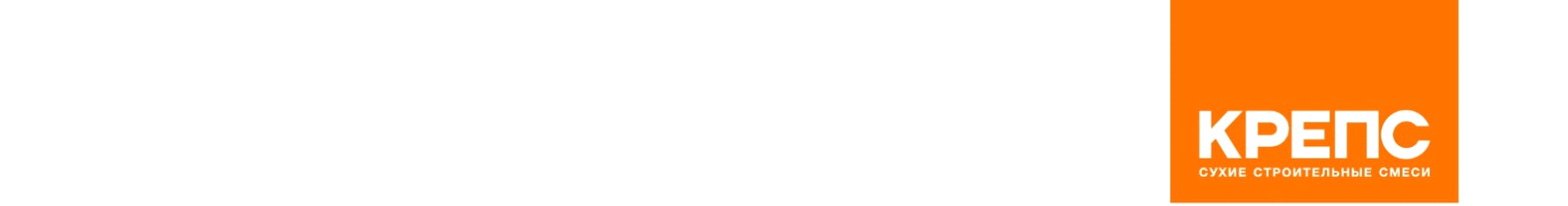 